T.C. İSTANBUL RUMELİ ÜNİVERSİTESİ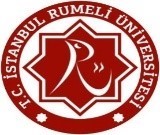 		LİSANSÜSTÜ EĞİTİM ENSTİTÜSÜTez Jürisi Öneri FormuYL için 3 asil (2 üniversite, 1 dışardan) 2 yedek (1 üniversite 1 dışardan)DR için 5 asil (3 üniversiteden 2 dışardan) 2 yedek (1 üniversite 1 dışardan)Öğrenci Adı SoyadıÖğrencinin numarasıÖğrencinin programıTez BaşlığıTez TürüYüksek lisans          Doktora  Etik Kurul KararıGerekli değil          Olumlu                     Olumsuz İntihal Raporu Olumlu                   Olumsuz  Tez Jüri ÖnerisiTez Jüri ÖnerisiTez Jüri ÖnerisiTez Jüri ÖnerisiTez Jüri ÖnerisiTez Jüri ÖnerisiAkademik UnvanAd SoyadAlanıKadrosuJüri GöreviE-posta adresiDanışman2. DanışmanAsil üyeAsil üyeAsil ÜyeYedek ÜyeYedek Üye